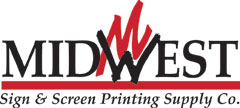 Contact: Steve Doyscher	VP of Marketing 	Midwest Sign & Screen 	651-487-7132	sdoyscher@midwestsign.comFOR IMMEDIATE RELEASE							July 5, 2018Midwest Sign & Screen Printing Supply Co. Announces New Website LaunchMidwest invites all visitors to explore the fresh and newly-designed website that pairs rich content with enjoyable customer experience.ST. PAUL (July 5, 2018) – Midwest Sign & Screen, a leading distributor of sign, screen printing, and digital products, announced today the launch of their newly redesigned website that focuses on an array of new informational materials and quicker customer navigation. A year was committed to perfecting the new website. It offers a sleek customer experience that makes it easier to search for products, get answers to questions, and shop for all project needs.“This website has been a long time coming,” said Steve Doyscher, VP of Marketing at Midwest. “It focuses on delivering an experience to online customers that makes the browsing and shopping experience effortless.”There has been more informational pieces added, like white papers and a blog, making the website not only a place to shop but a hub of knowledge for people to get answers to their questions quickly. Midwest’s accomplished staff and industry experts proactively work to get the best information into their customer’s hands so their business can continue to grow and succeed.“If you want to pick up the phone we’re happy to talk with you, but if you prefer using the internet- this is right up your alley,” said Doyscher. Midwest Sign & Screen’s website will be updated on a regular basis with news of product launches, new promotions, and industry trends and events. To explore the site and get browsing, visit: MidwestSign.com ###About Midwest Sign & ScreenMidwest, a leading distributor of sign, screen printing, and digital products, has been dedicated to serving our customers, employees, and manufacturers with a tradition of excellence since 1932. We network with top manufactures in the industry to bring you the highest quality supplies, equipment, and services available. Ten locations strong, we serve the Midwest to the West Coast, with branches in California, Colorado, Indiana, Minnesota, Missouri, Nebraska, Oregon, Utah, Washington, and Wisconsin. With experience and commitment we look forward to guiding your business into the future. 